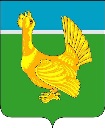 Администрация Верхнекетского районаПОСТАНОВЛЕНИЕОб исключении из кадрового резерва на замещение вакантных должностей муниципальной службы Администрации Верхнекетского района и органов Администрации Верхнекетского района	В соответствии со статьей 14  Положения о кадровом резерве на замещение вакантных должностей муниципальной службы Администрации Верхнекетского района и органов Администрации Верхнекетского района, утвержденного постановлением Администрации Верхнекетского района от 12 марта 2013 года №225, в связи с истечением срока нахождения в кадровом резерве, ПОСТАНОВЛЯЮ:1.Исключить из кадрового резерва на замещение вакантных должностей муниципальной службы Администрации Верхнекетского района и органов Администрации Верхнекетского района Авдеева Максима Александровича, Бармина Егора Александровича.2. Контроль за исполнением  настоящего постановления возложить на управляющего делами Администрации Верхнекетского района Генералову Т.Л.Глава  Верхнекетского района                                                             С.А. АльсевичТ.Л. Генералова-----------------------------------------------------------------------------------------------------------------------------Дело-2, Генералова-1. 21 декабря  2021 г.р.п. Белый ЯрВерхнекетского района Томской области                №1101